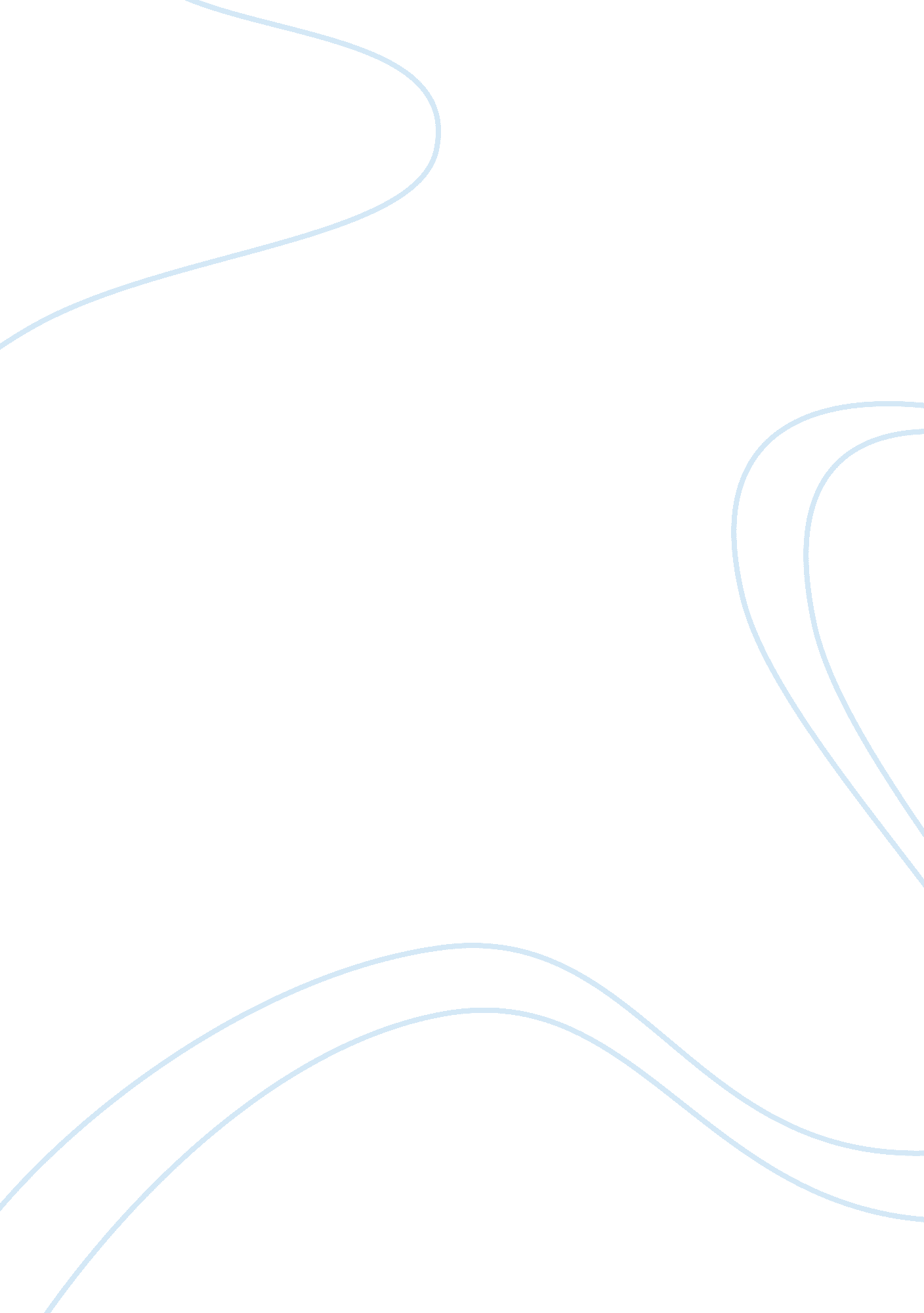 Improve communicationSociology, Communication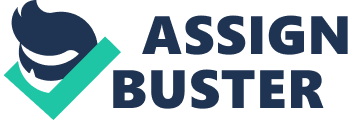 Networks are very important for improvedcommunicationand more efficient job process. As Indiana 1st Partner Inc grows, good communication between employees, suppliers and customers is very important for the company to survive and compete well in the market. According to Business Links, website Businesses can improve communication through networks so that staff, suppliers, and customers are able to share information and get in touch more easily, more information sharing can make the business more efficient. Indiana 1st Partner is going to include internet networks in order to communicate between customers, employees, and suppliers. In addition, an intranet will be a very important tool to communicate confidentially among employees as well as between employees and management efficiently and privately. The company can reduce errors and improve consistency by having all staff work from a single source of information, so that standard versions of manuals and directories can be made available, and data can be backed up from a single point on a scheduled basis, further ensuring consistency. For Indiana 1st Partner Inc, networks will be an incredibly useful tool to manage customer orders and inventory. In cooperation with the database, the network will be the most important tool for ensuring timely customer service. It can reduce costs and improve efficiency by storing information in one centralized database and streamlining working practices. This will make it possible for the staff to deal with more customers at the same time by accessing customer and product databases. Network administration can be centralized, less IT support is required costs are cut through sharing of peripherals such as printers, scanners, external discs, tape drives and Internet access. Use Cases in Systems Analysis and Design A software system is brought into existence to serve its users. Therefore, to build a successful system Indiana 1st Partner Inc must know what its prospective users want and need. The term user refers not only to human users but to other systems. In this sense, the term user represents someone or something (such as another system outside the proposed system) that interacts with the system being developed. A use case helps the organization to definegoals. A use case captures functional requirements and creates what is probably the most important step in publishing a web site. It is the most important tool to define the company's goals. The most important aspect of a use case is that it is a tool to effectively lay out how to implement an analysis of the present and future systems. It also includes a design process. The use cases is effective in evaluating every single step in the process and creating alternate design. In general, the use cases identified in week 3 were essential to establishing requirements of the tables that needed to be included and the programming required making use of stored data. (1) The customer will enter the site which will preview promotional items. (2) The customer will select from 4-5 different inventory categories. (3) The selection will result in the display of all items within the selected category. (4) Once an item within the category is selected, the item details to include picture, price, and description is displayed. (5) Payment method is determined. (6) Shipping method is finally determined. The use cases, however, do not identify all required configuration in order to accomplish identified goals. Further, potential changes in circumstances that result in an adjusted process have not been addressed in the use cases. Therefore, such potential deviations from day-to-day processing will be assessed in the design of the products. Internal and External Stakeholders Today, all players in business are concerned with the interest and impact of different people and groupings. Organizations operate within a complex system of interests and influences. Management has to assess and evaluate these external forces in order to adjust them with corporate objectives. These individuals and groups who depend on the organization to fulfill their own goals and on whom, in turn, the organization depends, are called stakeholders. Having said that, Indiana 1st Partner Inc is a newly founded corporation and it has internal and external stakeholders. Therefore, in its current status it has an obligation to answer to various internal and external stakeholders. These include a Board of Directors, shareholders, employees, customers, creditors, suppliers, government and so forth. Internal stakeholders are members of the business organization such as shareholders, managers and employees, and they are providing the capital and the initial workforce. In addition, they are very integral to the day-to-day operations. External stakeholders are not members of the business. Some of them, such as local government customers and the community; however, have great impact on the organization. Customers buy the goods and services, such as used cars and spare parts. Indiana 1st Partner Inc must understand when it builds its web-based sales it also must continue to meet the needs of its customers. Otherwise, it will fail to make profit. All the above stakeholders will be impacted greatly the effectiveness of thetechnologyimplementations. A quick and efficient implementation will reduce the risks and put Indiana 1st Partner Inc on the right path to success immediately. Risks The assessment of risk is an integral part of any organization's life. To be competitive and create profits, risks are taken. However, they are often not managed well. Indiana 1st Partner Inc is facing issues dealing with implementing a system. The company should develop a process to analyze alternatives and integrate the appropriate opportunity into the company's system. Indiana 1st Partner Inc will be considering the 5 major risks that affect every organization. These are growth risk, technology risk, marketing risk, financial risk and team management risk. Indiana 1st Partner Inc will begin by developing an internal control and corporate governance system. This process includes defining and implementing compliance steps and processes. Next, the company will recommend a preventative solution that incorporates risk mitigation. This part of the process includes utilizing systems and organizations for compliance techniques. Finally, the company will utilize a problem solving approach to determine which solutions to implement into the compliance effort. The company will begin to implement its enterprise risk management system by developing an appropriate internal control and corporate governance system. Finally, Indiana 1st Partner Inc must take some basic steps to minimize online risks. The first step is to provide training to its staff members to exercise common sense. Phishing scams use e-mail messages or Websites that appear to come from legitimate sources, but are actually attempts to steal the identity of unsuspecting users. The most common scams are requests for company's information, and offers that seem too good to be true. The use of firewalls and updated antivirus software are also essential. In addition, Indiana 1st Partner Inc must set its own security policy to govern and control who has access to what regions internally and what they can do externally. The company also can protect its website and its customer's transactions using digital certificates. Project Costs Indiana 1st Partner Inc will be funded by its shareholders. The company will have a great start in the United States, and it has a bright future of potential to grow internationally with the help of web-based sales. The following is the estimated total cost for the execution of the online business. Net Present Value The first consideration is a net present value (NPV) evaluation for the project. This calculation evaluates a future stream of benefits and expenses by converting them to present values. A discount rate is used to discount future benefits and the total sum of discounted costs is subtracted from the benefits. The relevant formula for NPV considers: the time of the cash flow (t), the total time of the project (n), the discount rate (r), the net cash flow (the amount of cash) at that point in time, the capital outlay at the beginning of the investment time (Wikipedia, 2007). To analyze Indiana 1st Partner Inc at a discount rate of 10 percent, for a project life p of 10 years, with the current estimated budget of $18, 500 for this project. The net present value will be -$4, 290. 71. If Indiana 1st Partner Inc accepts this project with a negative NPV of -$4, 290. 71, this is financially equivalent to investment today and receiving nothing in return. Therefore, the total value of the company would decrease by -$4, 290. 71. The sensitivity analysis shows that changes in the discount rate of 5 percent have a larger impact on the value of the net present value which is increased to -$643. 48. As the Indiana 1st Partner Inc. puts moremoney, for example $700. 00 every 3 years, the net present value will be positive. Indiana 1st Partner Inc will be able to create a very reliable and valuable technology if the technology advancement is available in the market. Based on the above assumptions, it will be 10 to 13 years before it Indiana 1st Partner Inc will make any profit on its investment. However, the actual sales of its products will be the main drivers in the total profitability of the organization. Indiana 1st Partner Inc will mainly depend on its newly developed web site to take off its business and to create image and an efficient customer service tool. 